                                          ПРОЕКТ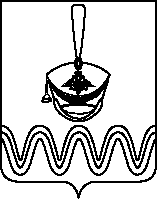 П О С Т А Н О В Л Е Н И ЕАДМИНИСТРАЦИИ БОРОДИНСКОГО СЕЛЬСКОГО ПОСЕЛЕНИЯПРИМОРСКО-АХТАРСКОГО РАЙОНА от ________________                                                                                  № _____станица БородинскаяОб утверждении Порядка организации сбора отработанных ртутьсодержащих ламп у потребителей ртутьсодержащих ламп и информировании о порядке такого сбора на территории Бородинского сельского поселения Приморско-Ахтарского районаВ соответствии с Федеральным законом от 06.10.2003 г. №131-Ф3 «Об общих принципах организации местного самоуправления в Российской Федерации», Федеральным законом от 24.06.1998 г. № 89-ФЗ «Об отходах производства и потребления», постановлением Правительства Российской Федерации от 03.09.2010 г. № 681 «Об утверждении Правил обращения с отходами производства и потребления в части осветительных устройств, электрических ламп, ненадлежащие сбор, накопление, использование, обезвреживание, транспортирование и размещение которых может повлечь причинение вреда жизни, здоровью граждан, вреда животным, растениям и окружающей среде», в целях упорядочения и оптимизации процесса обращения с ртутьсодержащими отходами на территории Бородинского сельского поселения Приморско-Ахтарского района, повышения уровня экологической безопасности Бородинского сельского поселения Приморско-Ахтарского района, администрация Бородинского сельского поселения Приморско-Ахтарского района п о с т а н о в л я е т:1. Утвердить Порядок организации сбора отработанных ртутьсодержащих ламп у потребителей ртутьсодержащих ламп и информирования о порядке такого сбора на территории Бородинского сельского поселения Приморско-Ахтарского района (прилагается).2. В целях организации системы сбора отработанных ртутьсодержащих ламп у потребителей ртутьсодержащих ламп на территории Бородинского сельского поселения Приморско-Ахтарского района рекомендовать организациям всех форм собственности и индивидуальным предпринимателям, при осуществлении деятельности которых (эксплуатация зданий, и сооружений) образуются отработанные ртутьсодержащие люминесцентные лампы:определить и обустроить места предварительного сбора и временного размещения отработанных ртутьсодержащих ламп;заключить со специализированной организацией, осуществляющей сбор отработанных ртутьсодержащих ламп, соответствующий договор;разработать и утвердить типовую инструкцию о порядке обращения с ртутьсодержащими лампами в соответствии с законодательством Российской Федерации.3. Определить местом временного хранения отработанных ртутьсодержащих ламп от физических лиц нежилое помещение, являющееся собственностью Бородинского сельского поселения Приморско-Ахтарского района по адресу: Краснодарский край, Приморско-Ахтарский район, ст. Бородинская, ул. Победы,28.4. Определить днем сбора, отработанных ртутьсодержащих ламп, вторую пятницу месяца с 13.00 ч. до 16.00 ч.5. Назначить ответственным за организацию сбора отработанных ртутьсодержащих ламп ведущего специалиста администрации Бородинского сельского поселения Приморско-Ахтарского района Филину А.П.6. Ответственному за организацию сбора отработанных ртутьсодержащих ламп:- обеспечить надлежащее информирование жителей о графике приема ртутьсодержащих ламп;- обеспечить первичный учет и временное хранение данного вида отходов на бесплатной основе.    	7. Ведущему специалисту администрации Бородинского сельского поселения Приморско-Ахтарского района обнародовать настоящее постановление и разместить его на официальном сайте администрации Бородинского сельского поселения Приморско-Ахтарского района.8. Контроль за выполнением настоящего постановления оставляю за собой.9. Постановление вступает в силу со дня его обнародования.Глава Бородинского сельского поселенияПриморско-Ахтарского района                                                     В.В.ТуровПРИЛОЖЕНИЕУТВЕРЖДЕНпостановлением администрации Бородинского сельского поселения Приморско-Ахтарского районаот                     № ПОРЯДОК организации сбора отработанных ртутьсодержащих ламп у потребителей ртутьсодержащих ламп и информирования о порядке такого сбора на территории Бородинского сельского поселения Приморско-Ахтарского районаОбщие положения 1. Порядок сбора отработанных ртутьсодержащих ламп на территории Бородинского сельского поселения (далее Порядок) разработан в соответствии с требованиями Федеральных законов от 24.06.1998 № 89-ФЗ "Об отходах производства и потребления", от 06.11.2003 № 131-Ф3 «Об общих принципах организации местного самоуправления в Российской Федерации», от 30.03.1999 № 52-ФЗ «О санитарно-эпидемиологическом благополучии населения», от 10.01.2002 № 7-ФЗ «Об охране окружающей среды», от 23.11.2009 № 261-ФЗ «Об энергосбережении и о повышении энергетической эффективности и о внесении изменений в отдельные законодательные акты Российской Федерации», Государственного стандарта 12.3.031-83 "Система стандартов безопасности труда. Работы с ртутью. Требования безопасности", утвержденного постановлением Госстандарта СССР от 10.10.83 № 4833, постановлением Правительства Российской Федерации от 03.09.2010 № 681 «Об утверждении Правил обращения с отходами производства и потребления в части осветительных устройств, электрических ламп, ненадлежащие сбор, накопление, использование, обеззараживание, транспортирование и размещение которых может повлечь причинение вреда жизни, здоровью граждан, вреда животным, растениям и окружающей среде».  2. Требования настоящего Порядка обязательны для юридических лиц (независимо от организационно-правовой формы) и индивидуальных предпринимателей, а также физических лиц.3.     Сбор, накопление, хранение и транспортирование ртутьсодержащих ламп индивидуальными предпринимателями и юридическими лицами осуществляется на основании требований действующего федерального и регионального природоохранного законодательства в соответствии с утверждённой разрешительной документацией.II. Организация сбора отработанных ртутьсодержащих ламп1. Сбору подлежат отработанные ртутьсодержащие лампы, выведенные из эксплуатации и подлежащие утилизации.2. Потребители ртутьсодержащих ламп (кроме физических лиц), эксплуатирующие осветительные устройства и электрические лампы с ртутным заполнением, должны вести постоянный учёт получаемых и отработанных ртутьсодержащих ламп.3. Потребители ртутьсодержащих ламп (кроме физических лиц), не имеющие лицензии на осуществление деятельности по сбору, использованию, обезвреживанию, транспортированию, размещению отходов I - IV класса опасности осуществляют накопление отработанных ртутьсодержащих ламп.4. Потребители - физические лица не вправе осуществлять временное хранение (накопление) отработанных ртутьсодержащих ламп.5. На территории  Бородинского  сельского поселения Приморско-Ахтарского района потребители – физические лица производят сдачу отработанных ртутьсодержащих ламп  юридическим лицам или индивидуальным предпринимателям, принявшим на себя обязательства по организации накопления отработанных ртутьсодержащих ламп в целях их  дальнейшей сдачи для утилизации  организациями, имеющим лицензии на осуществление деятельности по сбору, использованию, обезвреживанию, транспортированию, размещению отходов I - IV класса опасности.  Для принятия указанных обязательств администрацией Бородинского сельского поселения Приморско-Ахтарского района могут заключаться соглашения о сотрудничестве между администрацией сельского поселения и названными лицами. 6. Накопление отработанных ртутьсодержащих ламп в местах, являющихся общим имуществом собственников помещений многоквартирного дома, не допускается, за исключением размещения в местах первичного сбора и размещения, и транспортировки до них. Накопление должно производиться в соответствии с требованиями «Гост 12.3.031-83. Система стандартов безопасности труда. Работы с ртутью. Требования безопасности», Санитарных правил при работе с ртутью, ее соединениями и приборами с ртутным заполнением, утверждёнными Главным государственным санитарным врачом СССР    04.04.88 № 4607-88.7. Накопление отработанных ртутьсодержащих ламп производится отдельно от других видов отходов в местах первичного сбора и размещения.8. Для временного хранения в организации выделяется отдельное закрытое помещение, являющееся местом первичного сбора и размещения, не имеющее доступа посторонних лиц. Помещение должно быть защищено от химически агрессивных веществ, атмосферных осадков, поверхностных и грунтовых вод.9. Не допускается совместное хранение поврежденных и неповрежденных ртутьсодержащих ламп.  Хранение поврежденных ртутьсодержащих ламп осуществляется в специальной герметичной таре.10. Юридические лица и индивидуальные предприниматели назначают в установленном порядке ответственных лиц за обращение с указанными отходами, разрабатывают инструкции по организации накопления отработанных ртутьсодержащих отходов применительно к конкретным условиям. При разработке инструкции юридические лица и индивидуальные предприниматели могут руководствоваться типовой инструкцией и памяткой (приложение к  Порядку).11. Не допускается самостоятельное обезвреживание, использование, транспортирование и размещение отработанных ртутьсодержащих ламп потребителями.12. Сбор, транспортирование, размещение, обезвреживание и использование отработанных ртуть содержащих ламп осуществляется специализированными организациями, в том числе на основании соответствующих договоров с потребителями ртутьсодержащих ламп.Информирование населения1. Информирование о порядке сбора отработанных ртутьсодержащих ламп осуществляется администрацией Бородинского сельского поселения, специализированными организациями, а также юридическими лицами и индивидуальными предпринимателями, осуществляющими накопление и реализацию ртутьсодержащих ламп.2. Информация о порядке сбора отработанных ртутьсодержащих ламп размещается на официальном сайте администрации Бородинского сельского поселения Приморско-Ахтарского района, в средствах массовой информации, в местах реализации ртутьсодержащих ламп, по месту нахождения специализированных организаций.3. Юридические лица и индивидуальные предприниматели, осуществляющие управление многоквартирными домами на основании заключенного договора или заключившие с собственниками помещений многоквартирного дома договоры на оказание услуг по содержанию и ремонту общего имущества в таком доме, доводят информацию о Правилах обращения с отработанными ртутьсодержащими лампами до сведения собственников помещений многоквартирных жилых домов, путем размещения информации, указанной в части 4 статьи 3 Порядка на информационных стендах (стойках) в помещении управляющей организации.4. Размещению подлежит следующая информация:а) порядок организации сбора отработанных ртутьсодержащих ламп;б) места и условия приема отработанных ртутьсодержащих ламп.IV. Ответственность за несоблюдение требований в области обращения с отходами1. За несоблюдение требований в области обращения с отходами на территории поселения физические, юридические лица и индивидуальные предприниматели несут ответственность в соответствии с действующим законодательством.2. Администрация Бородинского сельского поселения осуществляет контроль в области обращения с отходами на территории Бородинского сельского поселения Приморско-Ахтарского района, а также за исполнением Порядка в пределах своих полномочий в соответствии с действующим законодательством.3. Лица, виновные в нарушении Порядка, привлекаются к ответственности в соответствии с действующим законодательством.              ПРИЛОЖЕНИЕ № 1к Порядку организации сбора отработанных ртутьсодержащих ламп у потребителей ртутьсодержащих ламп и информирования о порядке такого сбора на территорииБородинского сельского поселения Приморско-Ахтарского районаИНСТРУКЦИЯо порядке обращения с ртутьсодержащими лампами на территории Бородинского сельского поселения Приморско-Ахтарского района1. Металлическая ртуть, ее соединения, отработанные ртутьсодержащие лампы, приборы с ртутным наполнением и другие ртутные материалы при неправильном обращении являются источником повышенной опасности в связи с возможностью острых и хронических отравлений парами ртути, а также ртутного загрязнения помещений, территорий, воздуха, почвы, воды. Ртуть и ртутные материалы относятся к веществам первого класса опасности, а ряд соединений ртути (сулема, ртуть цианистая) – к сильнодействующим ядовитым веществам. Отходы производства и потребления, содержащие в своем составе металлическую ртуть и соли ртути, относятся к первому классу опасности.2. Металлическая ртуть, ее соединения, отработанные ртутьсодержащие лампы и приборы с ртутным наполнением подлежат строгому учету с записями о приходе, расходе, перемещении и приходе в негодность в специальном журнале.3. Накопление ртутьсодержащих ламп без повреждения ртутной системы осуществляется в заводской таре и должно быть сосредоточено в кладовых, закрепленных за ответственным лицом, при обеспечении полной сохранности.4. Разбитые лампы и иные стеклянные ртутные приборы с поврежденной ртутной системой подлежат накоплению отдельно, каждый в отдельном полиэтиленовом пакете, несколько пакетов укладываются в емкости с плотно закрывающейся крышкой. Собранная при случайном разливе или повреждении прибора ртуть, а также мелкие ртутьсодержащие элементы содержатся в толстостенной стеклянной таре с плотно закрытой крышкой.5. Содержание отходов, указанных в пункте 4, допускается не более суток.6. При разливе небольшого количества ртути (при разгерметизации не более одной ртутьсодержащей лампы) необходимые демеркуризационные работы осуществляются работниками организаций, физическими лицами (при возникновении ситуации в быту) в соответствии с пунктом 9.7. При обращении с ртутьсодержащими лампами запрещается:выбрасывать в мусорные контейнеры, сливать ртуть в канализацию, закапывать в землю, сжигать загрязненную ртутью тару;размещать вблизи нагревательных или отопительных приборов;самостоятельно вскрывать корпуса неисправных ртутных приборов, дополнительно разламывать поврежденные стеклянные ртутные приборы с целью извлечения ртути;привлекать для работ с ртутью лиц, не прошедших предварительный инструктаж, и лиц моложе 18 лет.8. Лица, выделенные для проведения демеркуризационных работ в организациях, должны пройти специальное обучение, предварительный медицинский осмотр и быть обеспечены средствами индивидуальной защиты органов дыхания (СИЗОД), специальной одеждой, специальной обувью, средствами индивидуальной защиты рук и глаз.9. При разливе небольшого количества ртути необходимо:принять меры по предотвращению переноса ртути на обуви, прекратив доступ к месту разлива;поставить в известность руководителя организации;удалить из помещения персонал, незанятый демеркуризационными работами;собрать ртутные капли подручными приспособлениями. Во избежание втирания ртути в пол и распространения ее по всему помещению собирание капель ртути начинают с периферии загрязненного участка и проводят по направлению к центру. Для сбора ртути используются эмалированный совок, резиновая груша или хирургический отсос. Собранную ртуть перенести в приемник из небьющегося стекла или толстостенной стеклянной посуды, предварительно заполненный подкисленным раствором перманганата калия;убедиться путем тщательного осмотра в полноте сбора ртути, в том числе учесть наличие щелей в полу;обработать обильно (0,5-1,0 л/кв. м) загрязненные места с помощью кисти одним из следующих демеркуризационных растворов: 20% раствором хлорного железа или 10% раствором перманганата калия, подкисленного 5% соляной кислотой;оставить демеркуризационный раствор на загрязненном месте на 4-6 часов;тщательно вымыть загрязненный участок мыльной водой;проветрить помещение;после каждого этапа работ тщательно мыть руки.Все работы проводятся в резиновых перчатках и респираторе (марлевой повязке).10. В случае выявления больших разливов ртути (более одной ртутьсодержащей лампы), а также попадания ртути в нагревательные приборы, сушильные шкафы, труднодоступные места необходимо:принять меры по предотвращению переноса ртути на обуви, прекратив доступ к месту разлива;поставить в известность руководителя организации;удалить из помещения всех людей, отключить все электроприборы, обеспечить проветривание помещения;сообщить о происшествии оперативному дежурному «ЕДДС Приморско-Ахтарского района по предупреждению и ликвидации чрезвычайных ситуаций»;провести аналитические исследования содержания паров ртути в помещении с привлечением аккредитованной лаборатории.11. Характерными признаками отравления парами ртути являются: металлический привкус во рту, разрыхление десен, сильное слюнотечение. Впоследствии развиваются язвы на деснах, происходит выпадение зубов, поражение пищеварительного тракта и нервной системы. При незначительных концентрациях ртути наблюдается легкая возбудимость, мелкая дрожь частей тела, ослабление памяти. При остром отравлении нарушается деятельность кишечника, возникает рвота, распухают губы, десны, постепенно наступает упадок сердечной деятельности.12. Первая помощь при отравлении парами ртути или попадании внутрь организма солей ртути – полный покой, полоскание рта слабым раствором бертолетовой соли, 5% раствором хлорида цинка, 2% раствором танина, принятие цистамина (0,3 г), далее срочная госпитализация пострадавшего.Глава Бородинского сельского поселенияПриморско-Ахтарского района                                                          В.В.ТуровПРИЛОЖЕНИЕ № 2к Порядку организации сбора отработанныхртутьсодержащих ламп у потребителейртутьсодержащих ламп и информирования о порядке такого сбора на территории Бородинского сельского поселения Приморско-Ахтарского районаЖУРНАЛучета отработанных ртутьсодержащих лампна территории Бородинского сельского поселения Приморско-Ахтарского района____________________________________________________________________(наименование организации)Дата начала ведения журнала ________________________________________Ответственный за ведение журнала ___________________________________Примечание: в зависимости от специфики организации форма записи в журнале может быть дополнена.Глава Бородинского сельского поселенияПриморско-Ахтарского района                                                                                                                                 В.В.Туров                            Учет отработанныхртутьсодержащих лампУчет отработанныхртутьсодержащих лампУчет отработанныхртутьсодержащих лампУчет сдачи отработанныхртутьсодержащих ламп на обезвреживаниеУчет сдачи отработанныхртутьсодержащих ламп на обезвреживаниеУчет сдачи отработанныхртутьсодержащих ламп на обезвреживаниеУчет сдачи отработанныхртутьсодержащих ламп на обезвреживаниеПотребитель ртутьсодержащих ламп, сдавший ртутьсодержащие лампы для накопленияНаименование (вид), количество (прописью) принятых ртутьсодержащих ламп для накопленияЛицо, сдавшее ртутьсодержащие лампы для накопления (фамилия, имя, отчество, дата, подпись)Лицо, принявшее ртутьсодержащие лампы для накопления (фамилия, имя, отчество, дата, подпись)Наименование (вид), количество (прописью) ртутьсодержащих ламп, сданных на сбор, транспортирование, обезвреживаниеЛицо, сдавшее ртутьсодержащие лампы на сбор, транспортирование, обезвреживание (фамилия, имя, отчество, дата сдачи, подпись)Документ, подтверждающий сдачу ртутьсодержащих ламп на сбор, транспортирование, обезвреживание (наименование, номер, дата)